LES PASSEJAÏRES DE VARILHES                    				  	 FICHE ITINÉRAIREVARILHES n° 84"Cette fiche participe à la constitution d'une mémoire des itinéraires proposés par les animateurs du club. Eux seuls y ont accès. Ils s'engagent à ne pas la diffuser en dehors du club."Date de la dernière mise à jour : 30 janvier 2020La carte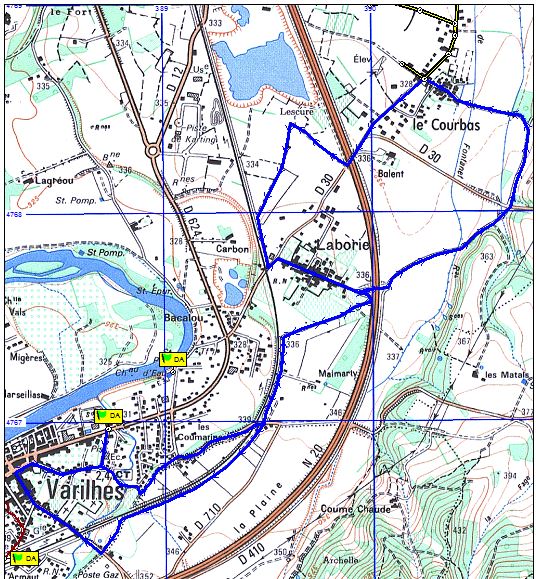 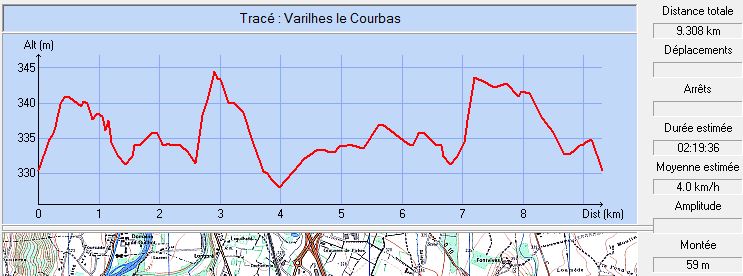 Commune de départ et dénomination de l’itinéraire : Varilhes – Le Courbas  (Sortie galette de 2020)Date, animateur(trice), nombre de participants (éventuel) :18.01.2020 - C. Marin – X participantsL’itinéraire est décrit sur les supports suivants : Itinéraire "inventé" par Christine MarinClassification, temps de parcours, dénivelé positif, distance, durée :Promeneur – 60 m  -     ½ JournéeIndice d’effort   :  26    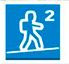 Balisage : neantParticularité(s) : Parcours retenu pour l’édition 2020 du rassemblement annuel des membres du club à l’occasion de la galette des rois.Site ou point remarquable :Trace GPS : Oui Distance entre la gare de Varilhes et le lieu de départ : Observation(s) :  Départ du centre de loisir